Crna Gora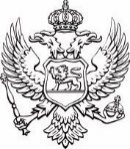 Ministarstvo poljoprivrede,šumarstva i vodoprivredeBroj: UP-I-08-311/22-89/2                                                                       02.mart 2022. godineZa:             Upravu za šume, n/r gospodin Srđan Pejović, direktor Veza:         Zahtjev za slobodan pristup informacijama Petra Samardžića iz Tivta Predmet:   Dostavljanje zahtjeva nadležnom organu Poštovani,Petar Samardžić iz Tivta  je  dana 19.02.2022.godine,  podnio putem e-maila  zahtjev za pristup informacijama, Ministarstvu poljoprivrede, šumarstva i vodoprivrede-Direktoratu za šumarstvo, lovstvo i drvnu industriju radi pristupa informacijama bliže opisanim u zahtjevu, a koji zahtjev je zaveden kod organa  pod brojem UP-I-08-311/22-89/1 dana 28.02.2022.godine. Saglasno članu 20 stav 4 Zakona o slobodnom pristupu informacijama, u prilogu vam kao nadležnom organu, dostavljamo predmetni zahtjev na dalji postupak i odlučivanje.Prilog: Kao u tekstu  	                                                                                  				S poštovanjem,                                                                                                      mr Aleksandar Stijović, s.r 								        	ministar	